> Images et liens à copier avec les liens et à insérer comme signature pour les courriels.-> Bilder und Links kopieren und in die E-Mail-Signatur einfügen.Signature 2 X NON en français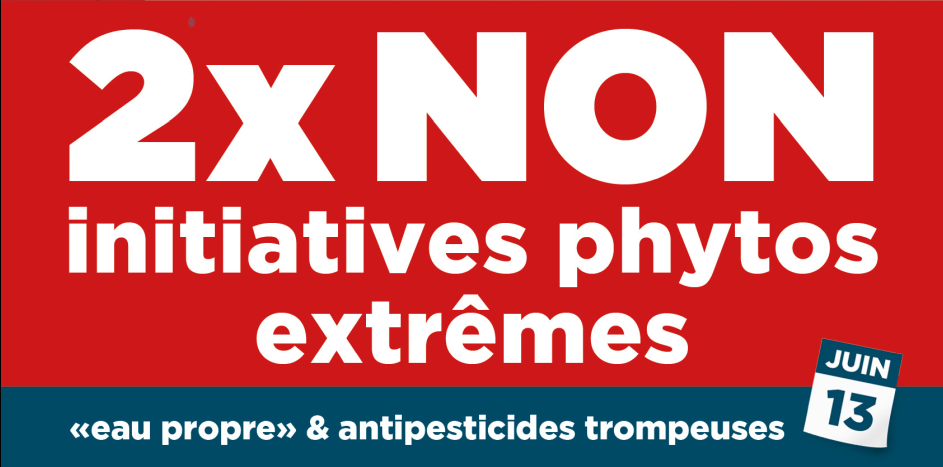 👉 Suivez « Non aux initiatives phytos extrêmes » sur Facebook, Instagram ou Twitter.Signature 2 X NEIN aud Deutsch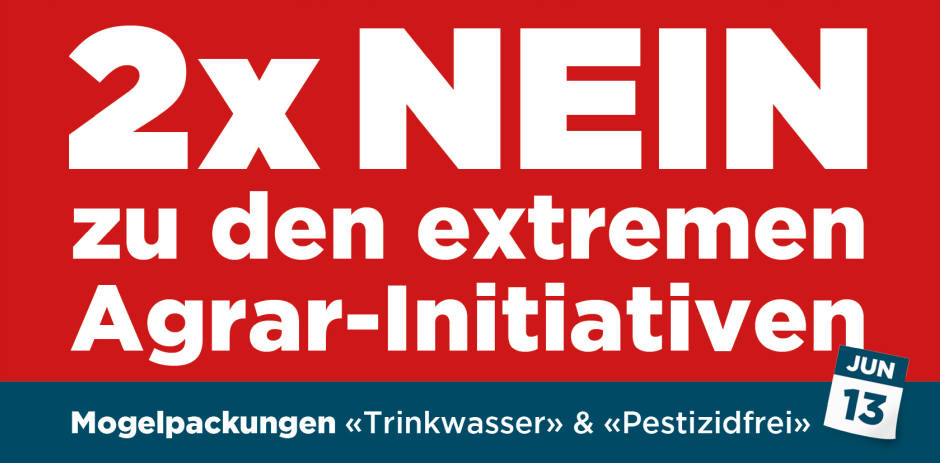 👉 Folge «Extreme Agrarinitiativen Nein» auf Facebook, Instagram oder Twitter.Signature 2 X NON en français et 2 X NEIN aud Deutsch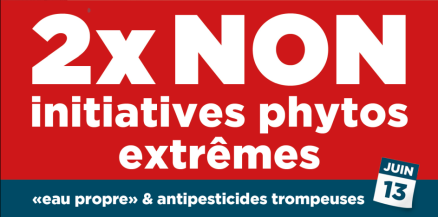 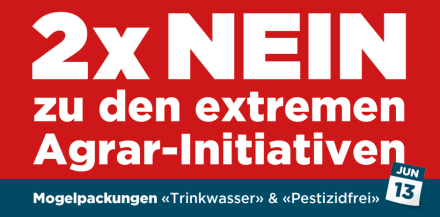 👉 Suivez « Non aux initiatives phytos extrêmes » sur Facebook, Instagram ou Twitter.👉 Folge «Extreme Agrarinitiativen Nein» auf Facebook, Instagram oder Twitter.